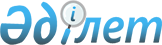 О признании утратившим силу постановление акимата Жанибекского района № 407 "Об утверждении Правил расчета ставки арендной платы при передаче районного коммунального имущества в имущественный наем (аренду)" от 09 декабря 2014 годаПостановление акимата Жанибекского района Западно-Казахстанской области от 8 июня 2015 года № 183      Примечание РЦПИ.

      В тексте документа сохранена пунктуация и орфография оригинала.

      Руководствуясь Законами Республики Казахстан от 27 ноября 2000 года "Об административных процедурах", от 23 января 2001 года "О местном государственном управлении и самоуправлении Республики Казахстан" и в соответствии с приказом министра Национальной экономики Республики Казахстан от 17 марта 2015 года №212 "Об утверждении Правил передачи государственного имущества в имущественный наем (аренду)" акимат района ПОСТАНОВЛЯЕТ:

      1. Признать утратившим силу постановление акимата Жанибекского района от 09 декабря 2014 года №407 "Об утверждении Правил расчета ставки арендной платы при передаче районного коммунального имущества в имущественный наем (аренду)" (зарегистрировано в Реестре государственной регистрации нормативных правовых актов №3766, опубликовано в газете "Шұғыла" от 23 января 2015 года).

      2. Контроль за исполнением данного постановления оставляю за собой.


					© 2012. РГП на ПХВ «Институт законодательства и правовой информации Республики Казахстан» Министерства юстиции Республики Казахстан
				
      Исполняющий обязанности
акима района

Б.Куаналиев
